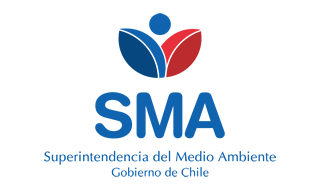 
INFORME DE FISCALIZACIÓN AMBIENTAL
Normas de Emisión
PLANTA SANTA FE - CMPC 
DFZ-2020-1738-VIII-NE


Fecha creación: 01-06-2020

1. RESUMEN
El presente documento da cuenta del informe de examen de la información realizado por la Superintendencia del Medio Ambiente (SMA), al establecimiento industrial “PLANTA SANTA FE - CMPC”, en el marco de la norma de emisión NE 90/2000 para el reporte del período correspondiente entre ENERO de 2019 y DICIEMBRE de 2019.El análisis de la información no identificó hallazgos asociados al cumplimiento de la Norma de Emisión NE 90/2000 respecto de la materia específica objeto de la fiscalización.2. IDENTIFICACIÓN DEL PROYECTO, ACTIVIDAD O FUENTE FISCALIZADA
3. ANTECEDENTES DE LA ACTIVIDAD DE FISCALIZACIÓN
4. ACTIVIDADES DE FISCALIZACIÓN REALIZADAS Y RESULTADOS
	4.1. Identificación de la descarga
	4.2. Resumen de resultados de la información proporcionada
* En color los hallazgos detectados.
5. CONCLUSIONES
El análisis de la información no identificó hallazgos asociados al cumplimiento de la Norma de Emisión NE 90/2000 respecto de la materia específica objeto de la fiscalización.6. ANEXOS
RolNombreFirmaAprobadorPATRICIO WALKER HUYGHE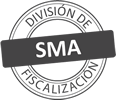 ElaboradorVERONICA ALEJANDRA GONZALEZ DELFINTitular de la actividad, proyecto o fuente fiscalizada:
CMPC CELULOSA S A
Titular de la actividad, proyecto o fuente fiscalizada:
CMPC CELULOSA S A
RUT o RUN:
96532330-9
RUT o RUN:
96532330-9
Identificación de la actividad, proyecto o fuente fiscalizada:
PLANTA SANTA FE - CMPC 
Identificación de la actividad, proyecto o fuente fiscalizada:
PLANTA SANTA FE - CMPC 
Identificación de la actividad, proyecto o fuente fiscalizada:
PLANTA SANTA FE - CMPC 
Identificación de la actividad, proyecto o fuente fiscalizada:
PLANTA SANTA FE - CMPC 
Dirección:
RUTA 156 NACIMIENTO, REGIÓN DEL BIOBÍO
Región:
REGIÓN DEL BIOBÍO
Provincia:
BIOBIO
Comuna:
NACIMIENTO
Motivo de la Actividad de Fiscalización:Actividad Programada de Seguimiento Ambiental de Normas de Emisión referentes a la descarga de Residuos Líquidos para el período comprendido entre ENERO de 2019 y DICIEMBRE de 2019Materia Específica Objeto de la Fiscalización:Analizar los resultados analíticos de la calidad de los Residuos Líquidos descargados por la actividad industrial individualizada anteriormente, según la siguiente Resolución de Monitoreo (RPM): 
- SISS N° 3861/2011Instrumentos de Gestión Ambiental que Regulan la Actividad Fiscalizada:La Norma de Emisión que regula la actividad es: 
- 90/2000 ESTABLECE NORMA DE EMISION PARA LA REGULACION DE CONTAMINANTES ASOCIADOS A LAS DESCARGAS DE RESIDUOS LIQUIDOS A AGUAS MARINAS Y CONTINENTALES SUPERFICIALESPunto DescargaNormaTabla cumplimientoMes control Tabla CompletaCuerpo receptorN° RPMFecha emisión RPMPUNTO 1 RIO BIO BIO NE 90/2000Tabla 2ENERORIO BIO BIO386129-09-2011Período evaluadoN° de hechos constatadosN° de hechos constatadosN° de hechos constatadosN° de hechos constatadosN° de hechos constatadosN° de hechos constatadosN° de hechos constatadosN° de hechos constatadosN° de hechos constatadosN° de hechos constatadosPeríodo evaluado1-23456789Período evaluadoInforma AutoControlEfectúa DescargaReporta en plazoEntrega parámetros solicitadosEntrega con frecuencia solicitadaCaudal se encuentra bajo ResoluciónParámetros se encuentran bajo normaPresenta RemuestraEntrega Parámetro RemuestraInconsistenciaEne-2019SISISISISISISINO APLICANO APLICANO APLICAFeb-2019SISISISISISISISISINO APLICAMar-2019SISISISISISISINO APLICANO APLICANO APLICAAbr-2019SISISISISISISINO APLICANO APLICANO APLICAMay-2019SISISISISISISINO APLICANO APLICANO APLICAJun-2019SISISISISISISINO APLICANO APLICANO APLICAJul-2019SISISISISISISINO APLICANO APLICANO APLICAAgo-2019SISISISISISISINO APLICANO APLICANO APLICASep-2019SISISISISISISINO APLICANO APLICANO APLICAOct-2019SISISISISISISINO APLICANO APLICANO APLICANov-2019SISISISISISISINO APLICANO APLICANO APLICADic-2019SISISISISISISINO APLICANO APLICANO APLICAN° AnexoNombre AnexoNombre archivo1Anexo Informe de Fiscalización - Informes de EnsayoAnexo Informes de Ensayo PLANTA SANTA FE - CMPC.zip2Anexo Informe de Fiscalización - Comprobante de EnvíoAnexo Comprobante de Envío PLANTA SANTA FE - CMPC.zip3Anexo Informe de FiscalizaciónAnexo Datos Crudos PLANTA SANTA FE - CMPC.xlsx